MINUTESRegular Meeting via ZoomCultural District CommissionMonday, March 11, 2024, 5:00pmR E M O T E   ZOOM  M E E T I N GMeeting ID:  794 0140 6293  Passcode:  9ZzXnmCall to order:  Paul Geise, Chair, Cultural District Commission called the meeting to order at 5:04pm.  Quorum achieved. Jessica Cerullo presented this meeting’s “opening reflection,” which commenced with four distinct definitions of “placemaking.” She reported that in July, 2024, 18 cities, including Providence, Rhode Island and many small towns  in the U. S. will be participating in Arts for Everybody, a national initiative to build healthy communities built on the premise that creating connections between the arts and health yields strengthened communities.  Ms. Cerullo recommended the committee read Your Brain on Art, Sandra Alexander suggested that health was a gateway to improve the arts.Doug Rice made a motion to approved the minutes of the February 12, 2024 SCD meeting, seconded by Sandra Alexander.  All in favor.Gabriella Radujko reviewed the list of confirmed attendees for the March 19, 2024 Cultural District Walking Tour of Mystic Bridge and Stonington Village.  Matt Beaudoin suggested that the meeting at the Seaport Museum on the same day may add participants. Mr. Geise said the tour begins at 10:30am at the Tug Boat @ the Museum and that Mr. Peter Armstrong, CEO of the same will greet us there.  The walk should end around 1:35pm at the Velvet Mill in Stonington at the bakery Zest, which is hosting.Ms. Cerullo inquired about rest areas for the guests on the walk.  The zoom meeting timed-out at 5:30pm and resumed at 5:40pm.Mr. Geise indicated that he would continue to work on and be responsible for next steps on the mural tentatively planned for the orphaned space under the Viaduct.Gabriella Radujko agreed to schedule a follow up meeting, in coordination with the Stonington Free Library and the James Merrill House to further discuss and explore the Commission’s role in establishing a Poet Laureate position for the town.A motion was made by Mr. Beaudoin, Vice Chair, to adjourn the meeting at 6:07pm, seconded by Ms. Lavender Fornara.   All in favor.  Respectfully submitted by G. L. Radujko, Scribe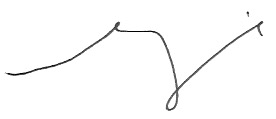 